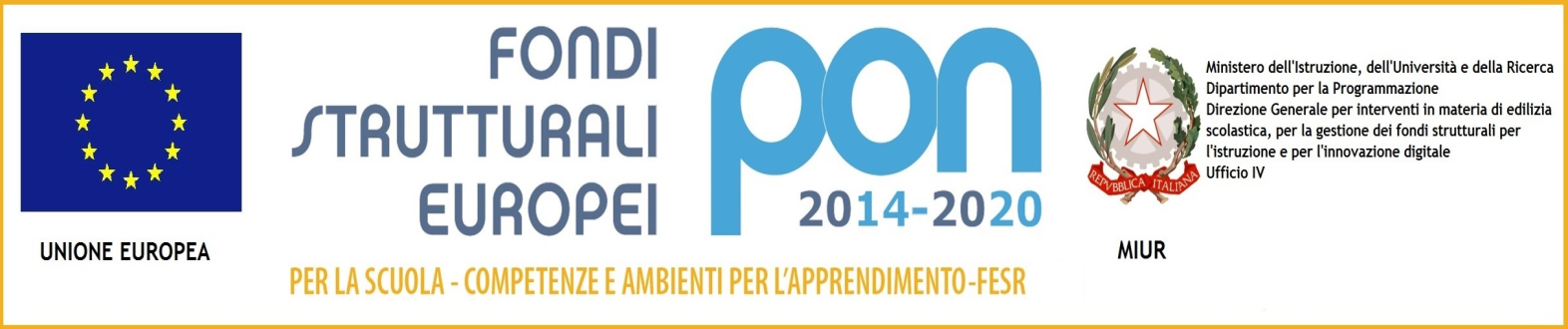 ISTITUTO COMPRENSIVO STATALE “Antonio Genovesi” SAIC87700CVia Domenico Amato, 2 C.A.P. 84099 SAN CIPRIANO PICENTINO (SA)Tel. 089 2096584 e-mail :  saic87700c@istruzione. it   pec: SAIC87700C@PEC.ISTRUZIONE.IT  C.M SAIC87700C www.icsanciprianopicentino.edu.it    C.F.95075020651								           AL DIRIGENTE SCOLASTICO											             SEDE							           AL DIRETTORE S.G.A.MODULO RICHIESTA MATERIALE DA ACQUISTARE(Spese di Funzionamento Didattico /Progetti)											             SEDE     Il /La sottoscritt________________________________________________________________in servizio presso questo istituto, in qualità di _____________________________________ _________________________________ richiede, per le necessità  didattiche  inerenti al progetto_________________________________________________________ dell'anno scolastico 200__ /200__ il seguente materiale:______________li, _________					Il Richiedente								______________________********QuantitàDescrizioneVISTO: Si autorizza Non si autorizzaIl Dirigente Scolastico_______________________VISTO:Il Direttore S.G.A.______________________